商务部培训中心文件商培训字〔2019〕1号关于举办2019对外经贸热点分析与外贸高质量发展交流会的通知各有关单位：2018年我国外贸发展遭遇中美贸易摩擦、单边主义、贸易保护主义等不确定不稳定因素的挑战，但整体仍实现了回稳向好的势头。面对2019年的外贸经济形势，中央经济工作会议对深入推进外贸领域供给侧结构性改革,提高金融服务实体经济的能力，推动更大规模减税、降税政策，持续推进中美经贸磋商等做出了明确部署。各地如何准确研判形势趋势，精准掌握利好政策，加快转变外贸发展方式，培育外贸新优势，提升企业国际市场开拓能力，实现外贸高质量发展是当前外贸工作的重点任务。为深入分析2019年我国外贸面临的新形势与新问题，加快培育外贸新业态，大力推进贸易便利化，促进外贸高质量发展，商务部培训中心（商务部国际商务官员研修学院）决定举办2019对外经贸热点分析与外贸高质量发展交流会。交流会由北京国商经合管理咨询中心承办。现将有关事宜通知如下：一、学习交流内容：(一) 2019对外贸易面临的形势、问题及对策1．2019年外贸动向、研判及对策2．2019 年进出口形势分析及企业应对3．培育外贸竞争优势与自贸协定的应用4. 当前贸易摩擦的趋势分析及应对策略（二）外贸新业态新模式助力外贸高质量发展1. 外贸综合服务、跨境电商、市场采购模式及政策2. 市场采购贸易方式发展现状与趋势3. 跨境电商通关、商检、结汇、退税模式筹划4. 外贸综合服务平台金融服务模式及风控体系构建（三）出口信保最新政策与典型案例1. 国家相关支持政策与出口信保业务介绍2. 国际贸易中的国别信用风险评估3. 信用保险工具运用与应收账款管理4. 中小企业如何进行贸易融资（四）出口退税新政与退税实务1. 外贸领域出口退税最新政策解读2. 外综服企业出口退（免）税管理办法解读3. 出口退税模式及申报实务4. 出口退税疑难点解答与税收筹划（五）外汇管理制度与外汇风险管理1.	汇率走势分析及跨境结算新政策和新进展2.	外汇管理制度与当前外汇监管重心3. 进口付汇重启逐笔验核与现实影响4. 企业外汇收支风险管理与合规建议（六）贸易摩擦应对与企业法律风险防范1. 欧美贸易救济调查的新动向及影响2. 美国“301”调查与中美贸易摩擦形势3. 企业国际仲裁和国际诉讼实务与案例4. 企业关务风险有效防控剖析（七）全球市场研判与新兴市场开拓实务1. 国际贸易规则变化与全球市场分析2. “一带一路”国家的发展规划与企业的贸易机会3. 区域冲突风险分析与国际贸易争端应对4. 如何利用外综服、市场采购贸易等开拓新兴市场二、参会人员各地政府外贸管理部门、商务厅局、海关、国税局、外汇局（人行）相关人员；银行、信保、保险公司、进出口企业、开发区、高新区、物流园、综保区、跨境综试区、外贸转型升级示范基地等相关领导；各商协会、律所、仲裁机构、高等院校等从事外贸研究人员。各地可组织本地相关单位参加。三、时间地点	  2019年3 月18—21日（18日全天报到）  上海市四、费用及报名方式会务费3800元/人（费用包括教学、教材、场地、考察、会务等，如汇款请注明项目编号：C19H04）,食宿统一安排,费用自理。即日起报名，请参会人员将报名回执表传真至会务组，会务组向参会人员发送报到通知，详告具体事宜。五、联系方式联系人：李留春 手  机：18810201185   邮  箱：1273410985@qq.com     电  话：010-62596939  传  真：010-62596939网  址：http://pxzx.mofcom.gov.cn 附  件：2019对外经贸热点分析与外贸高质量发展交流会报名回执表                                        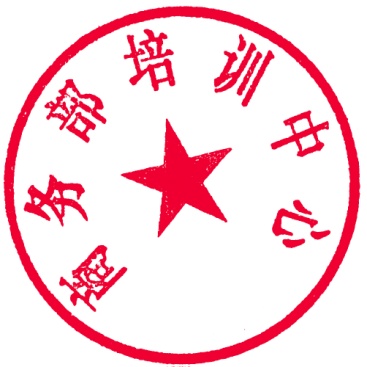 商务部培训中心2018年12月26日2019对外经贸热点分析与外贸高质量发展交流会报名回执表注：本表复印有效，请逐项填写后将回执传真至会务组联 系 人：李留春   18810201185（微信同）	联系电话：010-62596939(兼传真）E--mail:  1273410985@qq.com单位名称（发票抬头）信用代码（税号）通讯地址联系人姓名联系电话学员姓名性别职务办公电话移动电话邮箱会务费3800元/人（含专家授课、场地、学习材料等）；食宿按财政部标准统一安排，费用自理。3800元/人（含专家授课、场地、学习材料等）；食宿按财政部标准统一安排，费用自理。3800元/人（含专家授课、场地、学习材料等）；食宿按财政部标准统一安排，费用自理。3800元/人（含专家授课、场地、学习材料等）；食宿按财政部标准统一安排，费用自理。3800元/人（含专家授课、场地、学习材料等）；食宿按财政部标准统一安排，费用自理。住宿安排□标间单住    □标间拼住    □自行安排□标间单住    □标间拼住    □自行安排□标间单住    □标间拼住    □自行安排□标间单住    □标间拼住    □自行安排□标间单住    □标间拼住    □自行安排汇款信息户  名：北京国商经合管理咨询中心账  号：1100 1179 8000 5250 2014开户行：建行北京巨山路支行户  名：北京国商经合管理咨询中心账  号：1100 1179 8000 5250 2014开户行：建行北京巨山路支行户  名：北京国商经合管理咨询中心账  号：1100 1179 8000 5250 2014开户行：建行北京巨山路支行户  名：北京国商经合管理咨询中心账  号：1100 1179 8000 5250 2014开户行：建行北京巨山路支行户  名：北京国商经合管理咨询中心账  号：1100 1179 8000 5250 2014开户行：建行北京巨山路支行期望重点学习的内容